ВведениеВ данной инструкции описывается интерфейс программы «Доп. расчет 104» и описываются ключевые моменты использования данного ПО.	Программа предназначена для анализа хроматограмм полученных при помощи ПО Хромос. При анализе хроматограмм происходит определение состава концентрации компонентов по ГОСТ 24676-2017 или расчет давления по ГОСТ 28656-2019 или расчет плотности по ГОСТ 28656-2019. 	Для начала работы необходимо ознакомится со следующими документами:ГОСТ 24676-2017ГОСТ 28656-2019Установка	После запуска установочного файла достаточно следовать инструкциям мастера установки. Вид установочного окна приведен Рис. 1. По окончанию установки на рабочем столе появится ярлык программы:  «Доп Расчет104». 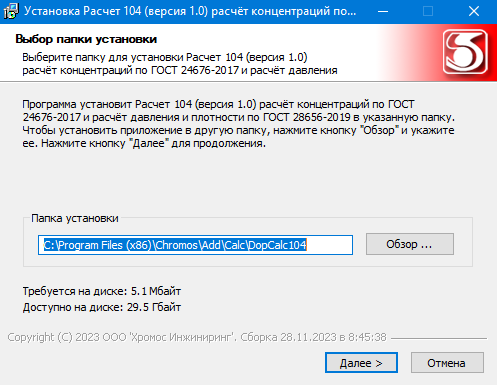 Рис. 1 Установка программыИнтерфейс программы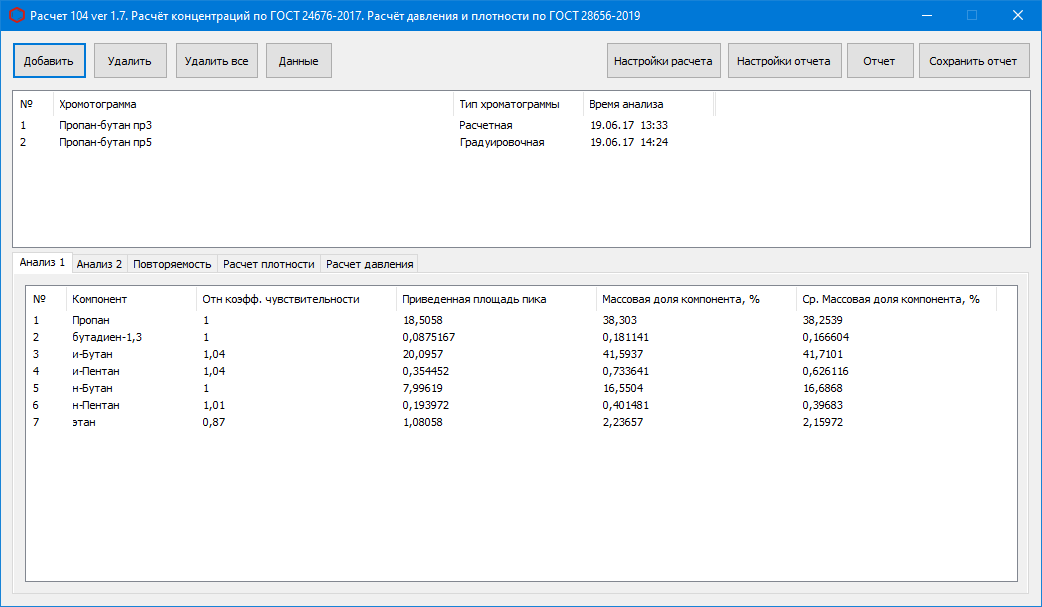 Рис. 2 Главное окно программыОткрытие и удаление хроматограмм	Для добавления файлов хроматограмм используются кнопка Рис. 2 «Добавить».	При нажатии этих кнопок вызывается окно открытия хроматограмм Рис. 3. Для работы можно использовать 2 типа хроматограмм: «Градуировочные»  или «Анализы». Используя кнопку клавиатуры «ctrl» или «schift» можно выбрать несколько файлов одновременно, после выбора нужных хроматограмм нажать кнопку открыть.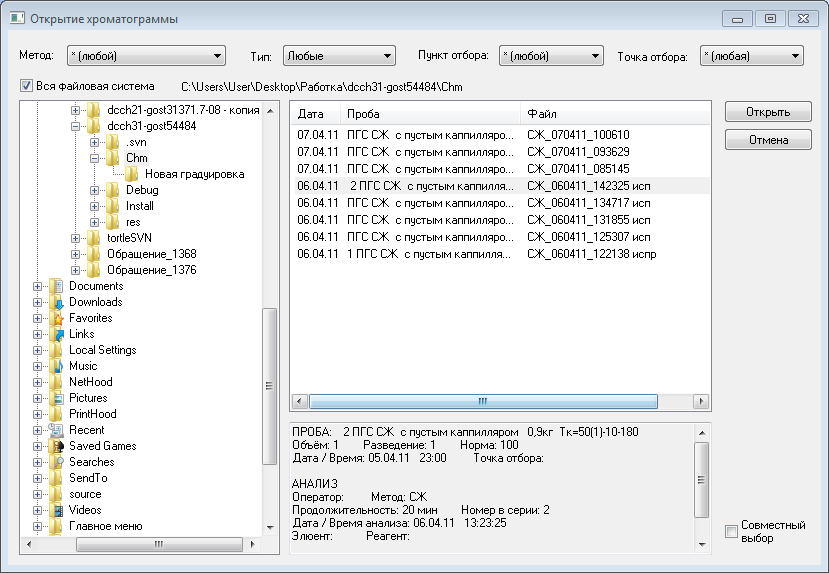 Рис. 3 Окно открытия хроматограмм	Выбранные хроматограммы отобразятся в основном окне Рис. 2.  Если выбраны подходящие хроматограммы, то сразу будет проведен полный расчет. Для расчета достаточно добавить 2 хроматограммы типа «Анализ», но так же расчет может производится и с градуировочными хроматограммами, если они будут добавлены.	Для удаления хроматограмм из списка открытых файлов есть 2 кнопки «Удалить все» и «Удалить» Рис. 2.При нажатии кнопки «Удалить все» будет полностью очищен список файлов и очистятся все результаты расчетов.  При нажатии кнопки «Удалить» будут удалены выбранные хроматограммы и произойдет пересчет всех результатов.	Кнопки удаления НЕ удаляют файлы с диска, происходит только их исключение из анализа (из программы)!!!Изменение данныхЕсли в хроматограмме названия компонентов отличаются от данных в таблицах ГОСТов, то во вкладке Данные Рис. 4 их можно отредактировать, чтобы вычисления производились корректно.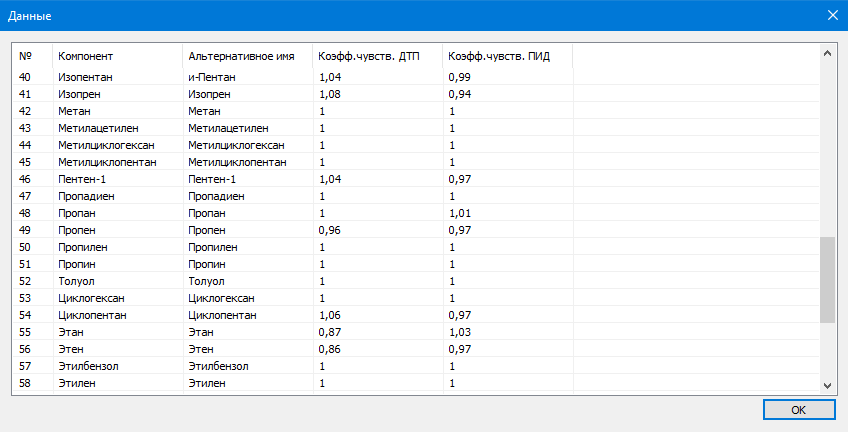 Рис. 4 Окно данныхРезультаты расчетов	Результат расчета концентраций по ГОСТ 24676-2017 можно посмотреть во вкладках «Анализ 1» и «Анализ 2». 	Повторяемость/Воспроизводимость по ГОСТ 24676-2017 находятся во вкладке Повторяемость или Воспроизводимость в зависимости от выбранного параметра в настройках.	Таблица расчетов плотности по ГОСТ 28656-2019 находится во вкладке «Расчет плотности». Результат расчета плотности по обоим методам из ГОСТ 28656-2019 можно найти во вкладке «Результат вычисления плотности».	Расчет давления по ГОСТ 28656-2019 находится во вкладке «Расчет давления», так же внутри вкладки находятся и все результаты расчета плотности под расчетами по компонентам.Настройка программы	Для расчета концентраций по ГОСТ 24676-2017 нужно выбрать тип детектора Рис. 5.	Для расчета плотности по ГОСТ 28656-2019 необходимо выбрать температуру от -50 до +50 ℃.	Для давления необходимо выбрать температуру(+45, -20, -30, -35) и указать 2 произвольных давления насыщенных паров.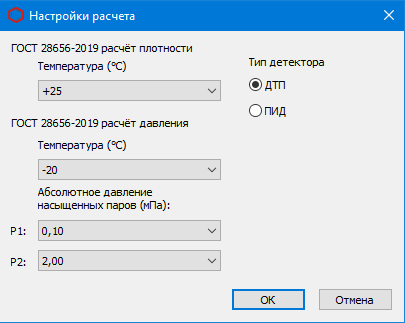 Рис. 5 Окно настроек расчетаФормирование отчета	Перед формированием отчета необходимо задать настройки отчета, данные настройки задаются в окне вызываемом кнопкой «Настройки отчета» Рис. 6. Настройки заданные в этом окне сохраняются в реестр и не требуют постоянной перенастройки.	Получить результаты расчетов можно путем формирования отчета, для это есть 2 кнопки: «Отчет» и «Сохранить отчет». При нажатии кнопки «Отчет» формируется отчет и открывается в браузере. При нажатии кнопки «Сохранить отчет» формируется отчет и открывается окно для сохранения файла. Файл сохраняется в  формате html и может быть открыт браузером.По умолчанию имя файла имеет вид: Report104_28112023_133649.htmlГдеReport104 - отчет 104(имя программы);28112023 – 28.11.2023г(дата);133649 – 13:36:49(часы, минуты, секунды);.html	- формат файла.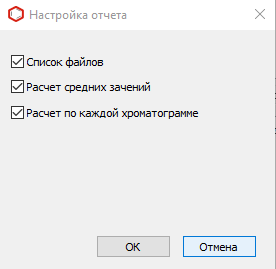 Рис. 6 Окно настроек отчета